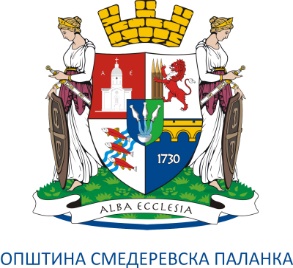 ОПШТИНА СМЕДЕРЕВСКА ПАЛАНКА
http://www.smederevskapalanka.rsИме и презимеДатум рођењаГодинаЈован Јовановић02.02.1990.32Петар Петровић08.07.2000.22Марија МарковићИван Ивановић01.01.2005.17Марко Марковић14.11.2010.12